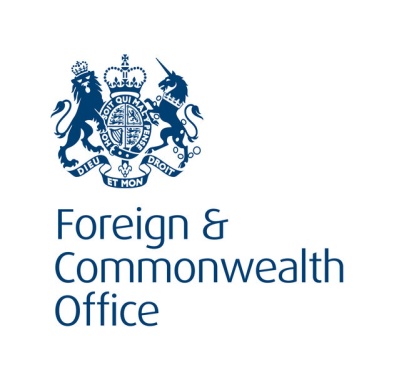 List of lawyers in AndaluciaPrepared by British Consulate Málagawww.gov.ukThe following list of lawyers has been prepared by the British Embassy/Consulate {insert post} for the convenience of British Nationals who may require legal advice and assistance in {insert country}. It is provided on the understanding that we (the British Embassy/Consulate) do not assume or undertake any legal responsibility, to you, or those affected, if you choose to take it into account when instructing a local lawyer.  Further and alternatively, we cannot accept any liability to any person or company for any financial loss or damage arising from the use of this information or from any failure to give information.Our aim is to provide our customers with as much relevant information to enable them to make better informed decisions but our lists are not recommendations and should not be treated as such.List of lawyers in AndaluciaUpdated: 15 October 2015This list is in alphabetical order (following Honorary Legal Advisor’s details). DE COTTA LAWSandra WrightsonCentro Comercial Valdepinos 1º y 2ºA, Urbanización Calypso, 29674,MIJAS COSTA, MALAGATel: +34 952931781 /74Fax: +34 952933547E-mail: mijas@decottalaw.netWebsite: www.decottalaw.comCalle Diputación 6,2ºA, 29780, NERJA, MALAGATel: +34 952527014Fax: +34 952523428E-mail: nerja@decottalaw.netJon SuttonCentro Comercial La Trocha,Ground Floor, 29100,COÍN, MALAGATel: +34 951315161Fax: +34 951315162E-mail: coin@decottalaw.netThis company has told us the following things: they have English speaking staffspecialisations are in civil, criminal, administrative, property questions, international, company, matrimonial questions&all others branches except labour matters.they have experience of representing British nationalsstaff speak English and Spanishthey cover Malaga province Rocío CAÑAL HERNANDEZ-DIAZ Gravina 55, 41001, SEVILLATel: +34 4214468Fax: +34 4222654E-mail: canalhernandezdiaz@yahoo.esThis company has told us the following things:they have English speaking staffspecialisations are in Property&Private International law, contracts, residence/ID cards, civil, administrative and family lawthey have experience of representing British nationalsstaff speak English and Spanishthey cover Seville CREMADESAlex RADFORDCalle Atrazanas 2-1, 29005, MÁLAGATel: +34 952209860Mobile: +34 620367764Email: aradford@cremadescalvosotelo.comThis company has told us the following things: they have English speaking staffspecialisations are in Buying & Selling Spanish Property, Inheritances, Wills, Estate Planning, Litigation, Personal Injury, Sports Law, Family & Divorce, Employment, Timeshare, Hotels, Resorts and Commercial Law including setting up in business in Spainthey have experience of representing British nationalsstaff speak English and Spanishthey cover MálagaMiguel Angel CONTRERAS MONTEROC/Marina 22, 21001, HUELVATel: +34 959241437Fax: +34 959285535E-mail: tecontreras@hotmail.comThis company has told us the following things:they have English speaking staffspecialisations are in civil and criminal lawthey have experience of representing British nationalsstaff speak English and Spanishthey cover Huelva Michael John DAVIESPaseo de Almeria 4, 2ª planta, 04001, ALMERIATel: +34 950472775Fax: +34 950472851E-mail: info@daviessolicitors.comWebsite: www.daviessolicitors.com Parque Comercial, local 50,04638, MOJACAR, ALMERIAThis company has told us the following things:they have English speaking staffspecialisations are in inheritance, conveyancing and willsthey have experience of representing British nationalsstaff speak English and Spanishthey cover AlmeriaJose Ignacio DE ANDRÉS DELGADO Plaza de la Palma 16, 5º, Edificio Mercado, 11201 ALGECIRAS, CADIZTel: +34 956653931Fax: +34 956587082E-mail: jigdeandres_despacho@yahoo.esThis company has told us the following things:they have English speaking staffspecialisations are in civil,mercantile, conveyancing, criminalthey have experience of representing British nationalsstaff speak English and Spanishthey cover CádizMaría DE CASTROC/Ancha 30,3ªplanta, 11201 ALGECIRAS, CADIZTel: +34 956092687Fax: +34 956092697E-mail: web@costaluzlawyers.esThis company has told us the following things: they have English speaking staffspecialisations are in conveyancing, litigationthey have experience of representing British nationalsstaff speak English and Spanishthey cover Cádiz Fernando DE LA CHICA MORENOC/Miguel Castillejo nº1,1º A y B, JAÉNTel: +34 953257866Fax: +34 953255838This company has told us the following things:they have English speaking staffspecialisations are in criminal lawthey have experience of representing British nationalsstaff speak English and Spanishthey cover Jaén José DE LA ROSA, DE LA ROSA Y ASOCIADOS SLC/Infante Don Carlos de Borbón 16, 1ºA, 41004 SEVILLATel: +34 954531417Fax: +34 954531739E-mail: abogados@delarosa-asociados.esWebsite: www.delarosa-asociados.esThis company has told us the following things: they have English speaking staffspecialisations are in inheritance, real estate and litigation and corporate lawthey have experience of representing British nationalsstaff speak English and Spanishthey cover SevilleJose Ángel DE LA TORRE MORÁNC/Leandro Fernández de Moratín nº4, 5º-A 04007 ALMERIATel: +34 950081495Mobile: +34 625678042E-mail: joseangeldelatorre@yahoo.esC/Andalucía nº23, 1ºF, 04800, ALBOX, ALMERIAThis company has told us the following things:they have English speaking staffspecialisations are in conveyancing, litigation, general taxationthey have experience of representing British nationalsstaff speak English and Spanishthey cover AlmeriaDani DORRONSOROAv. Ricardo Soriano nº72, Edif. Golden, portal A, 4ºB, 29600, MARBELLA, MÁLAGA
Tel: +34 952 86 0333  Fax: +34 952 86 0650E-mail: ddr@vitalabogados.comThis company has told us the following things:they have English speaking staffspecialisations are in civil, mercantile and administrative, property, taxes, and wills they have experience of representing British nationalsstaff speak English and Spanishthey cover Malaga province Edward GRANTC/Ramón Gómez de la Serna 5-4ºA,Edif.Marbella Azul, 29602, MARBELLA,MALAGATel: +34 952822876Fax: +34 952827453E-mail: edward@spanishbarrister.comThis company has told us the following things:they have English speaking staffspecialisations are in family, inheritance matters, propertythey have experience of representing British nationalsstaff speak English and Spanishthey cover Malaga Enrique GÓMEZ DURÁNPlaza del Rocío nº1-2 derecha, 41012 SEVILLATel: +34 954570952Fax: +34 954570952E-mail: enriquegd@ya.comThis company has told us the following things:they have English speaking staffspecialisations are in penal and civil lawthey have experience of representing British nationalsstaff speak English and Spanishthey cover Seville José GÓMEZ FERNÁNDEZC/Gran Capitán nº9, Portal B, Bajo H-2, 14008, CÓRDOBATel: +34 957472127Fax: +34 957472127This company has told us the following things: they have English speaking staffspecialisations are in civil, criminal and labour lawthey have experience of representing British nationalsstaff speak English and Spanishthey cover CórdobaRafael GUERREROCamino de Ronda 74, 3º Puerta 4, 18004 GRANADATel: +34 958290580Fax: +34 958263535E-mail: rafaelguerrerom@telefonica.netWebsite: www.andalucia-lawyer.comThis company has told us the following things: they have English speaking staffspecialisations are in conveyance, investments, wills, taxes, accounts, labour lawthey have experience of representing British nationalsstaff speak English and Spanishthey cover Granada Esteban HERNÁNDEZ THIELAvda.de la Estación 10,4º 1, 04005 ALMERÍATel: +34 950277437Fax: +34 950270641Mobile: +34 629509899E-mail: estebanhthiel@cajamar.esThis company has told us the following things:they have English speaking staffspecialisations are in mercantile, international, criminal, matrimonial, civil, property, inheritancethey have have experience of representing British nationalsstaff speak English and Spanishthey cover Almería Pedro JIMÉNEZ UTRILLAPortón de Tejero, 21, 1ºC, 18005, GRANADATel: +34 958265794Fax: +34 958261701This company has told us the following things:they have English speaking staffspecialisations are in civil, criminal, mercantilethey have experience of representing British nationalsstaff speak English and Spanishthey cover GRANADA Jose María MARTOS BOLUDARambla Obispo Orberá 55, planta 3ª, puerta 4ª, ALMERÍATel: +34 958265317Fax: +34 958254104Mobile: +34 629616172C/Recogidas 45,2º-D, 18005, GRANADAThis company has told us the following things:they have English speaking staffspecialisations are in civil, penal, mercantile & inheritancethey have experience of representing British nationalsstaff speak English and Spanishthey cover Almería and GranadaGloria&Miguel Ángel PALOMARESAlmona del Boquerón, 15, 4º dcha, 18001 GRANADATel: +34 958282259Fax: +34 958278193This company has told us the following things:they have English speaking staffspecialisations are in civil, penalthey have experience of representing British nationalsstaff speak English and Spanishthey cover Granada  Jorge Luis & Ramón PÉREZ COMPANYC/San Leandro 13, 7º, 04001 ALMERÍATel: +34 950235475Fax: +34 950269328E-mail: perezcompany@cajamar.esThis company has told us the following things: they have English speaking staffspecialisations are in civil, criminal, labour questions, administrative, mercantilethey have experience of representing British nationalsstaff speak English and Spanishthey cover AlmeríaRICH Y ASOCIADOSJosé Rafael RICH RUIZC/San Fernando nº2, 14003, CÓRDOBATel: +34 957482672Fax: +34 957488858E-mail: despacho@rich-asociados.comThis company has told us the following things:they have English speaking staffspecialisations are in civil, matrimonial, criminal and labour lawthey have experience of representing British nationalsstaff speak English and Spanishthey cover CórdobaVicente RODRIGUEZAvenida República Argentina 21 A, 6ºB, 41011 SEVILLATel: +34 955122708Fax: +34 954276524E-mail: Vicente.rodriguez@legalagrifood.comWebsite: www.legalagrifood.comThis company has told us the following things:they have English speaking staffspecialisations are in civil law and food lawthey have experience of representing British nationalsstaff speak English and Spanishthey cover Seville Luis ROMERO SANTOS, LUIS ROMERO Y ASOCIADOSAvenida República Argentina 21B, 8º B, 41011, SEVILLATel: +34 900300307Fax: +34 954271887Mobile: +34 649495390E-mail: bufete@romeroabogados.comWebsite: www.romeroabogados.comThis company has told us the following things: they have English speaking staffspecialisations are in criminal, family and traffic lawthey have experience of representing British nationalsstaff speak English and Spanishthey cover Seville and Madrid Nuria SÁNCHEZ CHAPELAPlaza Isaac Peral, nº2, Local nº1, 11500, EL PUERTO DE SANTA MARÍA, CÁDIZTel&Fax: +34 956541585E-mail: sanchezchapela@icadiz.netThis company has told us the following things:they have English speaking staffspecialisations are in civil, family, criminal, mercantilethey have experience of representing British nationalsstaff speak English and Spanishthey cover CádizJavier SERRANO MORENOC/Corales, Edificio Bitácora, bloque 1, 3ºD, 21440, Lepe, HUELVA Tel: +34 638106260E-mail: sjsolicitors_javier@hotmail.comC/Toledo 3,8D, 41010, SEVILLATel: +34 954070402Mobile: +34 638106260E-mail: sjsolicitors_javier@hotmail.comThis company has told us the following things:they have English speaking staffspecialisations are in land, inheritance, criminal, tax, labour law, commercialthey have experience of representing British nationalsstaff speak English and Spanishthey cover Huelva and Seville ÚBEDA-RETANA LawyersCalle Córdoba 37 1ºB, FUENGIROLA, MÁLAGATel: +34 952667090Fax: +34 952667130This company has told us the following things:they have English speaking staffspecialisations are in civil, mercantile, real estate, inheritance & penal matters.they have experience of representing British nationalsstaff speak English and Spanishthey cover Málaga VELASCO LAWYERC/Mariana Pineda nº16, Villa Teresa 2nd Floor, Office 6, 18690, ALMUÑECAR,GRANADATel: +34 958630114Fax: +34 958881791Website: www.velascolawyers.comThis company has told us the following things:they have English speaking staffspecialisations are in civil, criminal, administrative, mercantile, international, labour mattersthey have experience of representing British nationalsstaff speak English and Spanishthey cover Granada Colin WHYMANEl Minarete 4A (Fase II), C/Sierra Nevada, 04740, Roquetas de Mar, ALMERÍATel&Fax: +34 950335218This company has told us the following things:they have English speaking staffspecialisations are in inheritance matters, wills & powers of attorneythey have experience of representing British nationalsstaff speak English and Spanishthey cover Almería José YÁÑEZ POLOAvenida Ramón de Carranza 18, 41011, SEVILLATel: +34 954454299Fax: +34 954990493E-mail: bufete@yanezabogados.e.telefonica.netThis company has told us the following things:they have English speaking staffspecialisations are in mercantile law and otherthey have experience of representing British nationalsstaff speak English and Spanishthey cover SevilleFeedback Form for Customers If you do decide to use any of the lawyers on this list, we would like to hear from you. While there is no obligation on your part to provide feedback on the services you receive, any feedback you can give us is helpful.  Once completed, please return the form to the British Consulate by post to British Consulate, Edificio Eurocom, Calle Mauricio Moro Pareto 2-2, 29006 Málaga or by email to spain.consulate@fco.gov.uk.  An electronic version of the form is available at www.gov.uk/government/world/spain.  Thank you for your help.Name of firm:			 			Name of lawyer:			Date of contact:Are any of the details on our list regarding this provider wrong? (e.g. address, telephone number, etc.)(d) How would you rate the value for money?Do you have any other comments?We would like to share this information with other customers but if you would prefer it not to be seen by others please tick the box  □Max ADAM ROMERO, Bolonia AbogadosAvenida San Francisco Javier,24, planta 9ª,12, 41018, SEVILLATel: +34 954 924294Fax: +34 954 922281E-mail: info@boloniaabogados.comWebsite: www.boloniaabogados.com This company has told us the following things: they have have English speaking staffthey have experience of representing British nationalsspecialisations are in: Residency&immigration, company law and litigation, insurance related mattersstaff speak English and Spanishthey cover SevilleInés BARBA NOVOAPalacete Livermore, c/Alamos 38, 1º-dcha, MALAGATel: +34 951317355C/Nuestra Señora de Gracia 28, 1ºD,29602,MARBELLATel: +34 952857528  +34 952357087 +34 606990997Fax: +34 952937477This company has told us the following things:they have English speaking staffspecialisations are in Criminal and Civil Law – property matters, divorce, child custody, debt recovery, inheritance mattersthey have experience of representing British nationalsstaff speak English and Spanishthey cover Malaga, Ceuta, Cádiz, AlgecirasRafael BERDAGUER ABOGADOSAvenida Ricardo Soriano 29, Edificio Azahara Oficinas 4ªplanta,29601, MARBELLATel: +34 952823085Fax: +34 952824246E-mail: rberdaguer@berdaguerabogados.comWebsite: www.berdaguerabogados.comThis company has told us the following things: they have English speaking staffspecialisations are in real estate investments in Spain, inheritance, taxation, administrative and family law proceedingsthey have experience of representing British nationalsstaff speak English and Spanishthey cover MarbellaManuel BERJÓN BARRERAc/Paseo de Almeria 57,1º, 04001 ALMERIATel: +34 950234693 +34 950237049Fax: +34 950241413E-mail: mbblaw@terra.esThis company has told us the following things:they have English speaking staffspecialisations are in Inheritance, property, investments and tax mattersthey have experience of representing British nationalsstaff speak English and Spanishthey cover Almeria Catherine BIEL GLEESONC/Boleros 11, Ctra.de Huetor-Vega, 18198, Huetor-Vega, GRANADATel: +34 958303105E-mail: Katherine@bielgleeson.comWebsite: http://bielgleeson.comThis company has told us the following things: they have English speaking staffspecialisations are in civil, penal, matrimonial & inheritancethey have experience of representing British nationalsstaff speak English and Spanishthey cover Granada BUFETE Juan Manuel CANALEJAS PEREZ DORAOAvda. Ramón de Carranza 26-27,5ª A y B, 11006 CÁDIZTel: +34 956070194Fax: +34 956070199E-mail: juanmperez@bufetecanalejas.comWebsite: www.bufetecanalejas.comThis company has told us the following things: they have English speaking staffspecialisations are in Civil, mercantile, labour law, criminal, administrative, family law and maritime.they have experience of representing British nationalsthey can provide legal aidstaff speak English and Spanishthey cover Cádiz BUFETE GONZÁLEZc/Pérez de Castro nº11, 1 y 2, 14003, CÓRDOBATel: +34 957292978E-mail: bufete.gonzalez.guerrero@amaliacruz.e.telefonica.netThis company has told us the following things:they have English speaking staffspecialisations are in Civil and family lawthey have experience of representing British nationalsstaff speak English and Spanishthey cover CordobaBUFETE RAMÓN DÁVILAAvda.Ana de Viya 5- Bajo B, 11009, CÁDIZTel: +34 956293316Fax: +34 956290126E-mail: info@ramondavila.comWebsite: www.ramondavila.comAvda del Mar nº72, 2ªplanta, nº4, 11160 BARBATETel: +34 956433710This company has told us the following things:they have English speaking staffspecialisations are in General, conveyancing, investment, labour lawthey have experience of representing British nationalsstaff speak English and Spanishthey cover Cádiz José CALABRUS LARAPaseo de la Estación 32-C, 23008, JaénThis company has told us the following things: they have English speaking staffspecialisations are in civil, criminal, labour law, taxation, mercantilethey have experience of representing British nationalsstaff speak English and Spanishthey cover JaénCristina CARILLOC/Ramos Puente nº9, bajo-A, 29620 Torremolinos, MALAGATel: +34 952371591 +34 607909424Fax: +34 952371591This company has told us the following things:they have English speaking staffspecialisations are in Criminal Lawthey have experience of representing British nationalsstaff speak English and Spanishthey cover Malaga Jaime CASADOC/Industria 1º-9 41927,MAIRENA DEL ALJARAFE, SEVILLATel: +34 954281614Fax: +34 954280180E-mail: info@jaimecasado.comWebsite: www.jaimecasado.com Avda. Alcalde Narciso Martín Navarro 29,bajo D,21400 AYAMONTE, HUELVAThis company has told us the following things:they have English speaking staffspecialisations are in Mercantile, Civil, Labour and Criminal Lawthey have experience of representing British nationalsstaff speak English and Spanishthey cover Seville and HuelvaWhat service did you need?Why did you need this service? Please circle the appropriate boxes below:What service did you need?Why did you need this service? Please circle the appropriate boxes below:What service did you need?Why did you need this service? Please circle the appropriate boxes below:What service did you need?Why did you need this service? Please circle the appropriate boxes below:What service did you need?Why did you need this service? Please circle the appropriate boxes below:(a) If the service provided English speaking services, how would you rate the standard of English? (a) If the service provided English speaking services, how would you rate the standard of English? (a) If the service provided English speaking services, how would you rate the standard of English? (a) If the service provided English speaking services, how would you rate the standard of English? (a) If the service provided English speaking services, how would you rate the standard of English? ExcellentGood        Average        Poor        Very Poor        (b) How would you rate the professionalism of the staff? (b) How would you rate the professionalism of the staff? (b) How would you rate the professionalism of the staff? (b) How would you rate the professionalism of the staff? (b) How would you rate the professionalism of the staff? Excellent        Good        Average        Poor        Very Poor        (c) How would you rate the overall service received? (c) How would you rate the overall service received? (c) How would you rate the overall service received? (c) How would you rate the overall service received? (c) How would you rate the overall service received? Excellent        Good        Average        Poor        Very Poor      Excellent        Good        Average        Poor        Very Poor        Feedback provider’s name:Tel. No.:Email:                                                        Date:Email:                                                        Date: